СОТРУДНИЧЕСТВОс Томским театром юного зрителя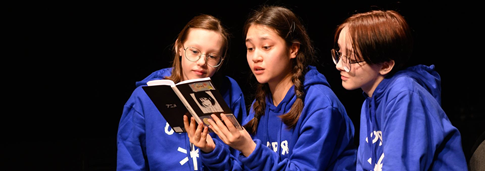 «Отряд Ж»Помогаем справляться с проблемой буллингаВажный проект, который сразу привлёк внимание учителей и родителей – форум-спектакль с участием подростков. Это история 13-летней Жени, попавшей в западню агрессии со стороны сверстников. Но всё действительно можно изменить, ведь задача зрителей - включиться в сюжет с помощью модератора и предложить выход.Посетить спектакль можно в театре. А можно пригласить его участников к себе в школу.Координатор:Гуренкова Елена Алексеевна,методист МАУ ИМЦ г. Томска+7-903-955-5241gren40@yandex.ruПо вопросам бронирования билетов на спектакли ТЮЗа и специальные проекты, а также дополнительным показам в удобное для вас время, можно обратиться к ведущему менеджеруНаталии Валерьевне Замысловой:8-913-820-95-99, n.zamyslova@gmail.com а также к начальнику отдела по работе со зрителямиЕлене Анатольевне Ивановой:51-36-42, ivanova.tuz@mail.ruТВОРЧЕСКОЕ ОБЪЕДИНЕНИЕШОЛЬНЫХ ТЕАТРОВгорода Томска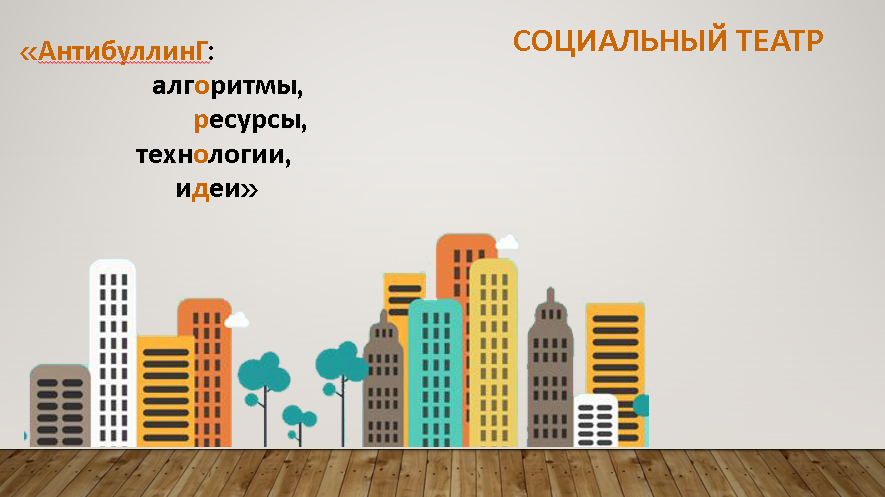 Школьные театры и театры г. Томска, готовые показать вам спектакли направления «Социальный театр»Школьный театрМАОУ лицей № 7 г. ТомскаРуководитель: ШабалинаЛидия Александровна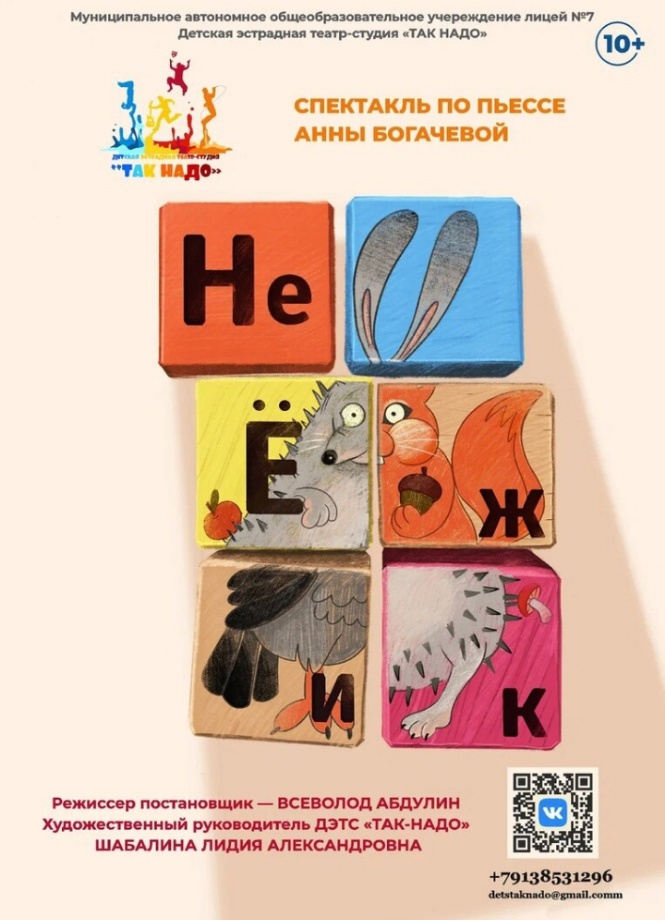 О семейных ценностях: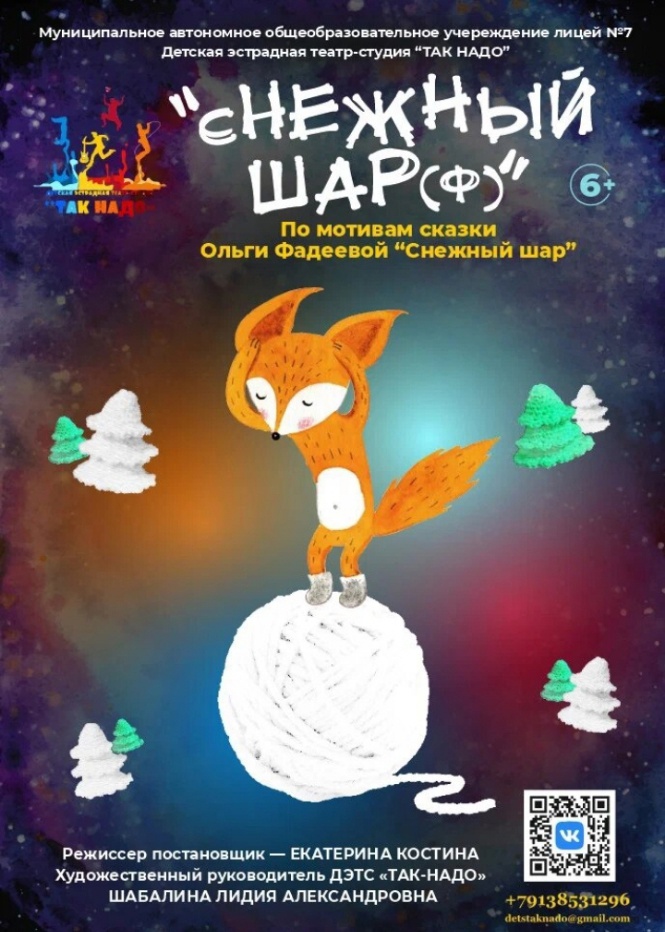 Проблемы буллинга: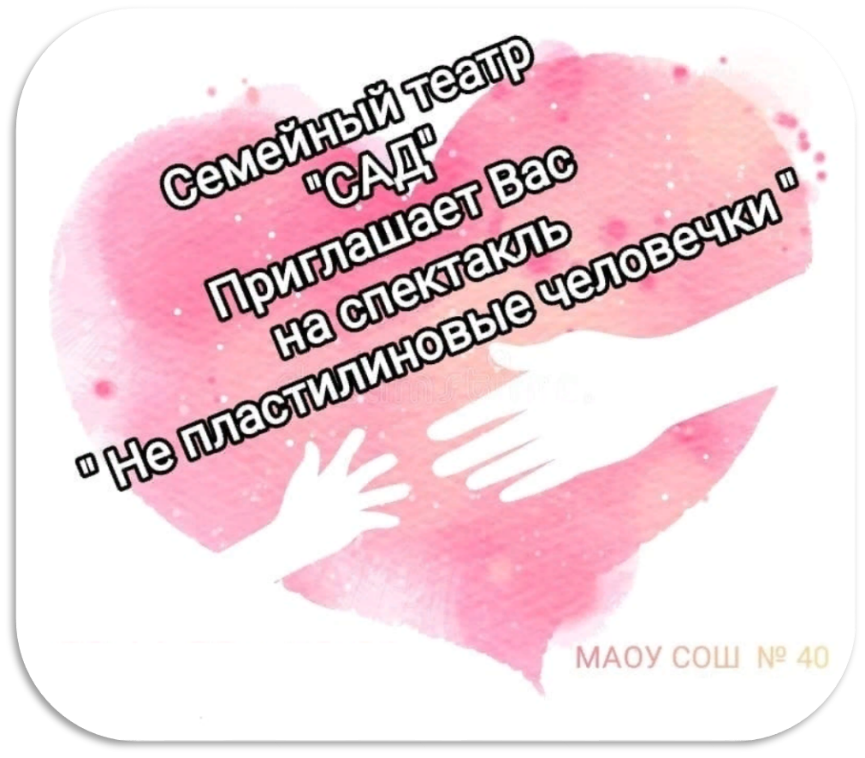 Школьный театрМАОУ ОШ № 40 г. ТомскаРуководитель: Данильчук Светлана АлександровнаО семейных взаимоотношениях: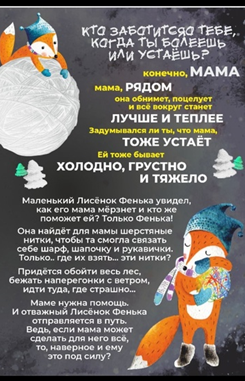 Авторский спектакль